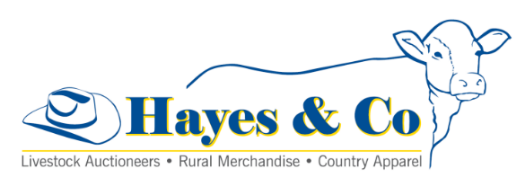 MARKET REPORT SILVERDALE CATTLE SALE MARKET REPORT SILVERDALE CATTLE SALE MARKET REPORT SILVERDALE CATTLE SALE MARKET REPORT SILVERDALE CATTLE SALE MARKET REPORT SILVERDALE CATTLE SALE Wednesday 1st March 2017                     519 HeadWednesday 1st March 2017                     519 HeadWednesday 1st March 2017                     519 HeadWednesday 1st March 2017                     519 HeadWednesday 1st March 2017                     519 HeadDescriptionC/kgVendorkg$COWS (pens)244.2 Y-Wagyu Pastoral5561358MEATWORKS BULLS250.2 T & V Muller6451614PASTURE OX311.2 MI & JN Meldrum6401992PASTURE STEERS303.2 MI & JN Meldrum5351622FEEDER STEERS (heavy)312.2 J & TM Pratt3731166GRAIN ASSISTED STEERS318.2 E Woods3801209FEEDER HEIFERS306.2 D & R Hohenhaus3441053VEALER STEERS349.2 W Nichols191668VEALER HEIFERS320.2  DAFF Tick Fever261837Auctioneers comments: A smaller yarding came to hand this week and saw all cattle slightly easier due to easing processors rates and lack of recent rainfall.Next Silverdale Weekly Live-weight Sale: Wednesday 8th March commencing at 8.30am.Auctioneers comments: A smaller yarding came to hand this week and saw all cattle slightly easier due to easing processors rates and lack of recent rainfall.Next Silverdale Weekly Live-weight Sale: Wednesday 8th March commencing at 8.30am.Auctioneers comments: A smaller yarding came to hand this week and saw all cattle slightly easier due to easing processors rates and lack of recent rainfall.Next Silverdale Weekly Live-weight Sale: Wednesday 8th March commencing at 8.30am.Auctioneers comments: A smaller yarding came to hand this week and saw all cattle slightly easier due to easing processors rates and lack of recent rainfall.Next Silverdale Weekly Live-weight Sale: Wednesday 8th March commencing at 8.30am.Auctioneers comments: A smaller yarding came to hand this week and saw all cattle slightly easier due to easing processors rates and lack of recent rainfall.Next Silverdale Weekly Live-weight Sale: Wednesday 8th March commencing at 8.30am.                          Office			 07) 5463 8099      admin@hayesandco.com.au                          Peter Hayes		 0418 755 732        peter@hayesandco.com.au                          Craig Bell 		             0417 434 095       craig@hayesandco.com.au                    Landon Hayes 	       0448 052 187       landon@hayesandco.com.au                          Office			 07) 5463 8099      admin@hayesandco.com.au                          Peter Hayes		 0418 755 732        peter@hayesandco.com.au                          Craig Bell 		             0417 434 095       craig@hayesandco.com.au                    Landon Hayes 	       0448 052 187       landon@hayesandco.com.au                          Office			 07) 5463 8099      admin@hayesandco.com.au                          Peter Hayes		 0418 755 732        peter@hayesandco.com.au                          Craig Bell 		             0417 434 095       craig@hayesandco.com.au                    Landon Hayes 	       0448 052 187       landon@hayesandco.com.au                          Office			 07) 5463 8099      admin@hayesandco.com.au                          Peter Hayes		 0418 755 732        peter@hayesandco.com.au                          Craig Bell 		             0417 434 095       craig@hayesandco.com.au                    Landon Hayes 	       0448 052 187       landon@hayesandco.com.au                          Office			 07) 5463 8099      admin@hayesandco.com.au                          Peter Hayes		 0418 755 732        peter@hayesandco.com.au                          Craig Bell 		             0417 434 095       craig@hayesandco.com.au                    Landon Hayes 	       0448 052 187       landon@hayesandco.com.auwww.hayesandco.com.au www.hayesandco.com.au www.hayesandco.com.au www.hayesandco.com.au www.hayesandco.com.au 